Nowogród Bobrzański, 15 grudnia 2020r.GKIII.6220.25.2019.MSOBWIESZCZENIE	Na podstawie art. 49 ustawy z dnia 14 czerwca 1960 r. Kodeks postępowania administracyjnego ( tj. Dz. U. z 2020 poz. 256 ze zm.) oraz art. 74 ust. 3 ustawy z dnia 3 października 2008r. o udostępnianiu informacji o środowisku i jego ochronie, udziale społeczeństwa w ochronie środowiska oraz o ocenach oddziaływania na środowisko ( t.j. Dz. U. z  2020r. poz. 283 ze zm.),podaję do publicznej wiadomościinformację o wydaniu postanowienia w sprawie sprostowania oczywistej omyłki pisarskiej w decyzji z dnia 23 kwietnia 2020r. znak: GKIII.6220.25.2019.MS, o środowiskowych uwarunkowaniach dla przedsięwzięcia polegającego na „Rozbudowie drogi wojewódzkiej nr 295  polegającej na budowie mostu na rz. Brzeźnicy wraz z dojazdami w okolicy m. Nowogród Bobrzański” w ramach realizacji zadania pn.: „Budowa mostu na rz. Brzeźnica z dojazdami w ciągu drogi wojewódzkiej nr 295 w okolicy m. Nowogród Bobrzański”, przewidzianego do realizacji na działkach nr ewidencyjny: 88/1; 65/3; 131; 150/29; 150/23; 88/2; 88/8; 88/9; 88/5; 996/4; 80/2; 80/6; 150/97; 79/1; 150/6 obręb 0001 Nowogród Bobrzański oraz działek nr ewidencyjny: 43/10; 221/2; 43/26; 43/33; 43/19; 43/23; 43/32; 43/20; 43/27; 43/28; 43/30; 221/1; 43/14; 43/18; 43/29; 43/31; 72/4 obręb 0005 Dobroszów Wielki, gm. Nowogród Bobrzański.Postanowienie oraz dokumentacja sprawy dostępne są do wglądu w siedzibie Urzędu Miejskiego w Nowogrodzie Bobrzańskim, lok. 203 w godzinach funkcjonowania Urzędu tj. w poniedziałki od godz. 800 do godz. 1600, od wtorku do piątku od godz. 700 do godz.1500, po wcześniejszym umówieniu się telefonicznym.Ponieważ w powyższej sprawie liczba stron postępowania przekracza 10, zgodnie z art. 74 ust. 3 ustawy ooś oraz art. 49 k.p.a.- zawiadomienie zostaje zamieszczone na tablicy ogłoszeń przed Urzędem Miejskim w Nowogrodzie Bobrzańskim ul. J. Słowackiego 11, 66-010 Nowogród Bobrzański oraz na stronie Biuletynu Informacji Publicznej Urzędu Miejskiego w Nowogrodzie  Bobrzańskim bip.nowogrodbobrz.pl.Zgodnie z art. 49 k.p.a. zawiadomienie uznaje się za doręczone Stronom postępowania po upływie 14 dni od dnia, w którym nastąpiło udostępnienie pisma w Biuletynie Informacji Publicznej.Obwieszczenie podano do publicznej wiadomości poprzez…………………………………………od dnia…………………………………………..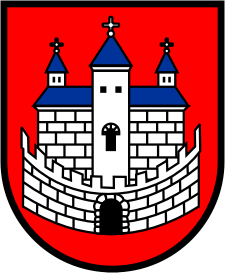 Burmistrz Nowogrodu BobrzańskiegoBurmistrz Nowogrodu BobrzańskiegoBurmistrz Nowogrodu Bobrzańskiegoul. J. Słowackiego 11      66-010 Nowogród Bobrzański NIP: 9291004928
e-mail: now.bobrz.um@post.pl
web: www.nowogrodbobrz.plDni i godziny urzędowania: Poniedziałek  8.00-16.00wtorek - piątek.7.00 – 15.00Nr telefonów i faksów:   Centrala   68 329-09-62Fax             68 329-09-62Nr telefonów i faksów:   Centrala   68 329-09-62Fax             68 329-09-62